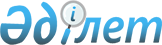 Об утверждении Положения об Агентстве по атомной энергии Министерства науки-Академии наук Республики Казахстан
					
			Утративший силу
			
			
		
					Постановление Правительства Республики Казахстан от 28 июля 1997 г. N 1182. Утартило силу - постановлением Правительства РК от 18 августа 1999 г. N 1197 ~P991197.

      Правительство Республики Казахстан ПОСТАНОВЛЯЕТ: 

      1. Утвердить прилагаемое Положение об Агентстве по атомной энергии Министерства науки - Академии наук Республики Казахстан. 

      2. Признать утратившими силу: 

      постановление Кабинета Министров Республики Казахстан от 18 февраля 1993 г. N 125 P930125_ "Об утверждении Положения об Агентстве по атомной энергии Республики Казахстан" (САПП Республики Казахстан, 1993 г., N 4, ст. 52); 

      постановление Кабинета Министров Республики Казахстан от 26 января 1994 г. N 92 "О внесении дополнений в Положение об Агентстве по атомной энергии Республики Казахстан" (САПП Республики Казахстан, 1994 г., N 5, ст. 47); 

      пункт 4 изменений, которые вносятся в некоторые решения Правительства Республики Казахстан по вопросам экспертизы архитектурно-градостроительной документации на строительство, расширение, реконструкцию, техническое перевооружение и капитальный ремонт объектов и комплексов, утвержденных постановлением Кабинета Министров Республики Казахстан от 8 декабря 1994 г. N 1395 "О внесении изменений в некоторые решения Правительства Республики Казахстан по вопросам экспертизы архитектурно-градостроительной документации" (САПП Республики Казахстан, 1994 г., N 46, ст. 517); 

      пункт 15 изменений и дополнений, которые вносятся в решения Правительства Республики Казахстан, утвержденных постановлением Кабинета Министров Республики Казахстан от 6 февраля 1995 г. N 115 "О внесении изменений и дополнений в решения Правительства Республики Казахстан" (САПП Республики Казахстан, 1995 г., N 5, ст.62). 

 

     Премьер-Министр  Республики Казахстан

                                            УТВЕРЖДЕНО                                   постановлением Правительства                                       Республики Казахстан                                     от 28 июля 1997 г. N 1182 



 

                               ПОЛОЖЕНИЕ 

                   об Агентстве по атомной энергии 

                   Министерства науки-Академии наук 

                         Республики Казахстан 

       (Агентство по атомной энергии Миннауки - Академии наук) 



 

                          I. Общие положения 



 

      1. Агентство по атомной энергии Министерства науки - Академии наук Республики Казахстан (далее - Агентство) является органом государственного управления в области обеспечения режима нераспространения ядерного оружия в Республике Казахстан и выполняет функции центрального государственного органа в области регулирования безопасного использования атомной энергии. 

      2. Агентство в пределах своей компетенции реализует государственную политику предотвращения и ослабления возможного вредного воздействия на население и окружающую среду ионизирующих излучений техногенного и естественного происхождения путем регулирования безопасного использования атомной энергии, а также осуществляет государственный контроль и учет ядерных и специальных неядерных материалов, материалов двойного использования и ядерных технологий, находящихся под юрисдикцией Республики Казахстан. 

      3. Агентство осуществляет государственный надзор и регулирование деятельности, связанной с использованием атомной энергии, на территории республики непосредственно и через назначаемых им инспекторов-резидентов на поднадзорных объектах, через территориальные органы или региональные инспекции, объединяющие государственных инспекторов по направлениям надзора. 

      4. Решения Агентства, принятые в пределах его компетенции в области использования атомной энергии, обязательны для исполнения всеми органами, организациями, должностными лицами и гражданами Республики Казахстан. 

      5. Агентство в своей деятельности руководствуется Конституцией Республики Казахстан, законами, актами Президента и Правительства Республики Казахстан и другими нормативными правовыми актами, Положением о Министерстве науки - Академии наук Республики Казахстан, международными договорами, ратифицированными Республикой Казахстан, и настоящим Положением. 

      6. Агентство является юридическим лицом, имеет самостоятельный баланс, счета в банковских учреждениях, печать с изображением Государственного герба Республики Казахстан и своим наименованием на казахском и русском языках. 

      7. Структура Агентства определяется Правительством Республики Казахстан по представлению Директора Агентства, а штатная численность - Министром науки - президентом Академии наук. 

      8. Финансирование расходов на содержание аппарата Агентства осуществляется за счет ассигнований, предусмотренных в республиканском бюджете на содержание Министерства науки - Академии наук Республики Казахстан. 



 

            II. Основные задачи, функции и права Агентства 



 

      9. Основными задачами и функциями Агентства являются: 

      регулирование всех видов деятельности по использованию атомной энергии посредством лицензирования такой деятельности в пределах своей компетенции и надзора за безопасностью при ее осуществлении; 

      ведение государственного учета и контроля ядерных материалов, контроль экспорта и импорта ядерных материалов и технологий, специальных неядерных материалов и материалов двойного использования в целях предотвращения распространения ядерного оружия; 

      контроль противоаварийного планирования и организация физической защиты ядерных материалов и установок. 

      10. Для выполнения указанных задач Агентство: 

      осуществляет лицензирование видов деятельности, связанной с использованием атомной энергии, и проверяет выполнение условий действия лицензий в соответствии с законодательством; 

      разрабатывает правила и руководства; утверждает перечни документов, обязательные к применению в деятельности по использованию атомной энергии; согласовывает документы, касающиеся деятельности по использованию атомной энергии, подготовленные другими государственными органами; осуществляет контроль за соблюдением норм, правил и положений документов физическими и юридическими лицами независимо от ведомственной подчиненности и форм собственности; 

      рассматривает и согласовывает материалы в обоснование безопасности ядерных объектов и установок на всех этапах их жизненного цикла; 

      устанавливает квалификационные требования и порядок допуска к работе лиц, осуществляющих ядерную деятельность, и контролирует выполнение этих требований; 

      ведет государственный учет ядерных материалов и контроль за организацией физической защиты при их хранении и использовании, определяет порядок взаимодействия с международными организациями в данной области; 

      осуществляет деятельность, связанную с обеспечением режима нераспространения ядерного оружия и безопасного использования ядерной энергии, осуществляет и координирует взаимодействия с МАГАТЭ и другими международными организациями в области мирного использования атомной энергии; 

      осуществляет государственный контроль за экспортом и импортом ядерных и специальных неядерных материалов и ядерных технологий, материалов и технологий двойного использования; 

      осуществляет организацию аварийной связи, контроль противоаварийного планирования и обмен оперативными сообщениями о ядерных и радиационных авариях и аварийных ситуациях со специализированными международными организациями и надзорными органами других государств; 

      осуществляет исследовательскую и научную работу, необходимую для регуляторной и надзорной деятельности, и участвует в международном сотрудничестве в данной области; 

      разрабатывает нормативные документы и предложения по совершенствованию законодательства Республики Казахстан в области безопасного использования атомной энергии и выполнения условий режима нераспространения ядерного оружия. 

      11. Агентство административно и финансово независимо от иных исполнительных органов, организаций, деятельность которых связана с развитием и использованием атомной энергии. 

      12. Ежегодно Агентство представляет в Правительство Республики отчет о состоянии безопасности объектов использования атомной энергии и осуществлении своей деятельности. 

      13. Агентство в соответствии с возложенными на него обязанностями имеет право: 

      инспектировать и контролировать любую ядерную деятельность и с этой целью иметь доступ в любое место, где такая деятельность ведется, а также производить измерения, необходимые для надзора, брать и получать пробы, устанавливать приборы и оборудование, необходимые для осуществления надзора; 

      обязать любое юридическое лицо, осуществляющее ядерную деятельность, представлять отчеты по установленной форме, а также другую необходимую информацию и уведомления, вести учетную и оперативную документацию по эксплуатации установки и контролю ядерных материалов; 

      получать необходимую информацию, включая контракты, планы, их обоснования в части выбора площадки, проектирования, изготовления и модернизации, обеспечения качества ядерной установки и ее сооружений и оборудования или обработки ядерных материалов, радиоактивных отходов; 

      получать необходимую информацию по экспорту и импорту ядерных и специальных неядерных материалов и ядерных технологий, материалов и технологий двойного использования; 

      требовать, чтобы ядерное топливо или сооружения и оборудование, планируемые как часть ядерной установки, изготовлялись по согласованию с Агентством, обязать обладателя лицензии предоставлять Агентству возможность достаточного контроля за изготовлением топлива, таких сооружений или оборудования; 

      обязать лицо, подающее заявку на лицензию, организовать доступ сотрудникам (инспекторам) Агентства в то место, в котором согласно заявке будет осуществляться заявляемая деятельность; 

      приостанавливать деятельность или ограничивать ее в случае выявления обстоятельств, влекущих за собой непосредственную опасность для персонала, населения или окружающей среды, или, если имеется обоснованная причина подозревать, что деятельность представляет собой такую опасность, до тех пор, пока причина, вызвавшая эти действия, не будет устранена; 

      применять другие санкции, предусмотренные законодательством, при нарушении нормативных актов, действующих в области использования атомной энергии, или условий лицензий; 

      вносить предложения по созданию, реорганизации и ликвидации государственных предприятий и иных организаций в области использования атомной энергии. 

      14. Организации, подконтрольные Агентству, обязаны обеспечивать сотрудников (инспекторов) Агентства временными служебными помещениями, телефонной связью, спецодеждой и защитными средствами на период обследования объектов, а также транспортом для доставки их к месту работы. 



 

               III. Организация деятельности Агентства 



 

      15. Агентство возглавляет Директор, назначаемый на должность и освобождаемый от должности Правительством Республики Казахстан по представлению Министра науки - президента Академии наук. 

      Директор имеет заместителя, который назначается на должность и освобождается от должности Министром науки - президентом Академии наук по представлению Директора Агентства. 

      16. Директор Агентства организует и руководит работой Агентства и несет персональную ответственность за выполнение возложенных наАгентство задач и осуществление им своих функций.     17. В этих целях Директор Агентства:     распределяет обязанности между заместителем и руководителямиструктурных подразделений Агентства;     назначает на должность и освобождает от должности работниковАгентства;     принимает решения о поощрении работников Агентства и наложениина них дисциплинарных взысканий;     в пределах своей компетенции издает приказы;     утверждает положения о структурных подразделениях Агентства иего территориальных органах; 

       в пределах своей компетенции представляет Агентство в государственных органах и организациях в соответствии с действующим законодательством. 

      18. Ликвидация и реорганизация Агентства осуществляется в установленном законодательством порядке. 

 
					© 2012. РГП на ПХВ «Институт законодательства и правовой информации Республики Казахстан» Министерства юстиции Республики Казахстан
				